23/2424/24            Mineral Titles Act 2010NOTICE OF LAND CEASING TO BE A MINERAL TITLE AREAMineral Titles Act 2010NOTICE OF LAND CEASING TO BE A MINERAL TITLE AREATitle Type and Number:Exploration Licence 33077Area Ceased on:29 January 2024Area:184 Blocks, 587.65 km²Locality:SANDOVERName of Applicant(s)/Holder(s):100% RIO TINTO EXPLORATION PTY LIMITED [ACN. 000 057 125]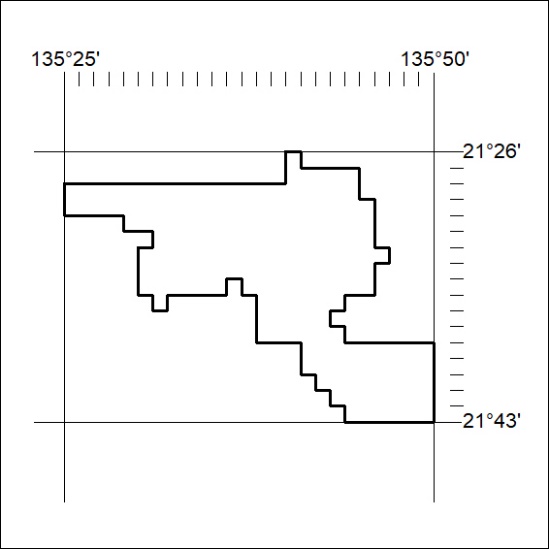 Mineral Titles Act 2010NOTICE OF LAND CEASING TO BE A MINERAL TITLE AREAMineral Titles Act 2010NOTICE OF LAND CEASING TO BE A MINERAL TITLE AREATitle Type and Number:Exploration Licence 32361Area Ceased on:29 January 2024Area:40 Blocks, 126.32 km²Locality:LAUGHLENName of Applicant(s)/Holder(s):100% TERRITORY EXPLORATION PTY LTD [ACN. 123 338 376]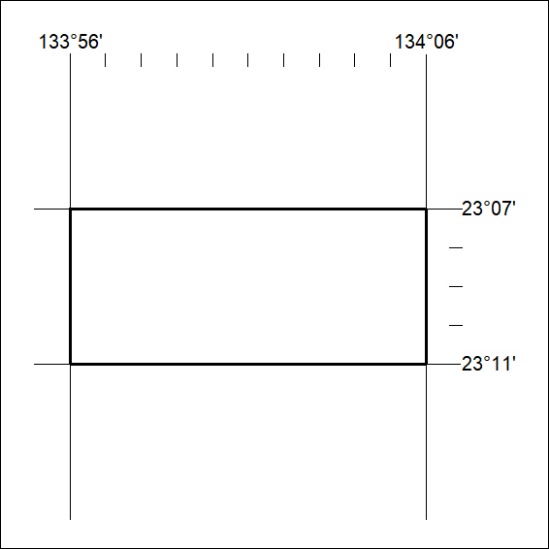 